Week 7Yr 3 and 4 reading comprehension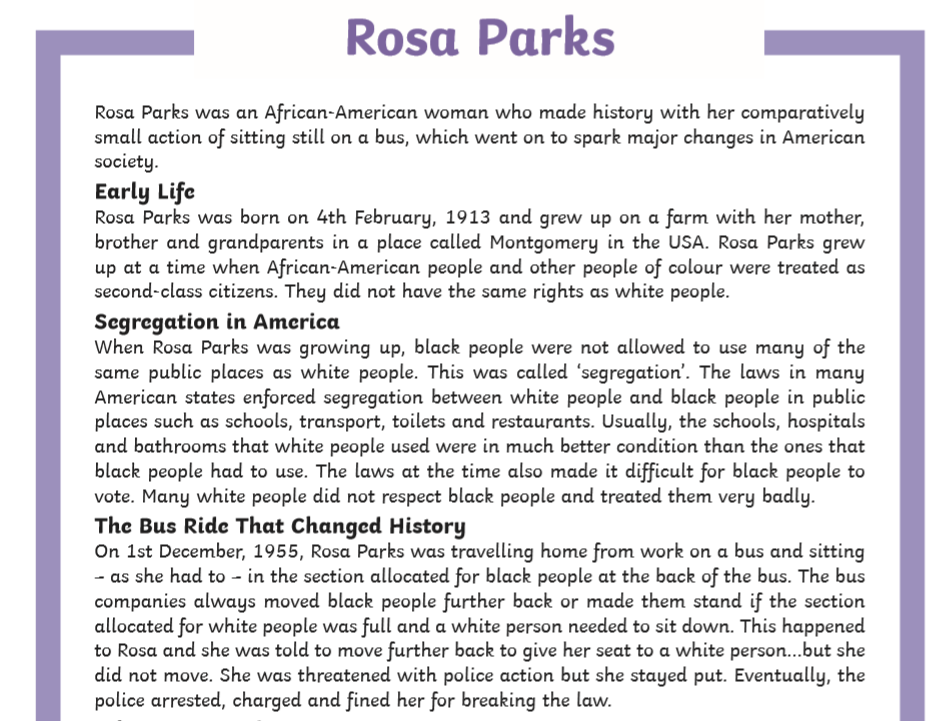 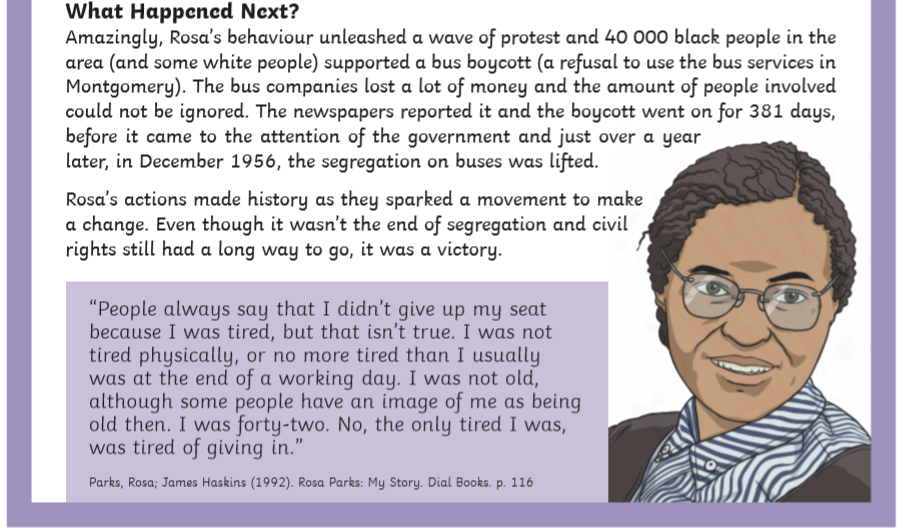 Questions- Year 3 can answer questions 1 to 7Year 4 should attempt to answer all the questions.Please answer in full sentences e.g. Where did Rosa Grow up?Answer- Rosa grew up in_____________________________Rosa Parks QuestionsWhere did Rosa grow up?What is ‘segregation’? How were the facilities provided for black and white people different? How old was Rosa when she did not move on the bus?If you boycott something, what are you doing? In 1955, how were the buses in Montgomery segregated?  In ‘The bus Ride That Changed History’ section, why has the author used an ellipsis?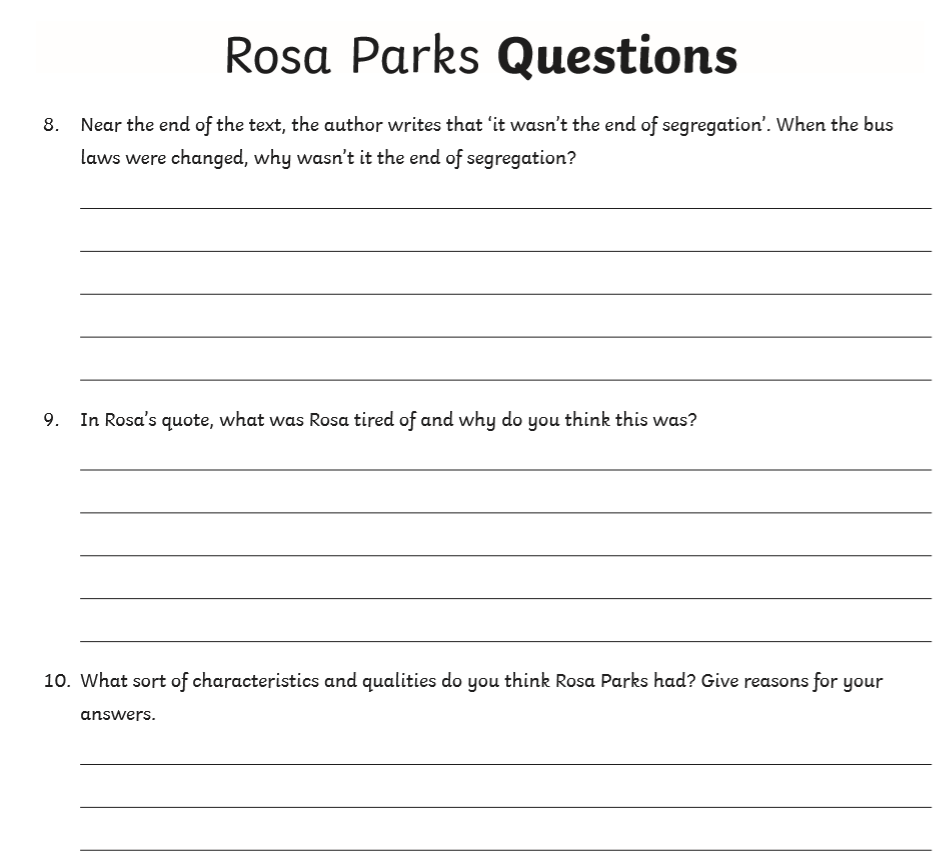 